Makale Türü / Article Type: Araştırma Makalesi / Research ArticleBAŞLIK/TITLE(MAKALE DİLİ TÜRKÇE İSE BAŞLIK TÜRKÇE, MAKALE DİLİ İNGİLİZCE İSE BAŞLIK İNGİLİZCE OLMALI, TİMES NEW ROMAN, 14 PUNTO, ORTALI,TAMAMI BÜYÜK HARFLE)Öz(Makale dili Türkçe ise önce Türkçe Öz; makale dili İngilizce ise önce İngilizce Öz (Abstract) yazılmalı, Ortalı, Kalın, Times New Roman, 10 Punto, önce ve sonra 6 nk aralık)   (Times News Roman yazı karakteri ve 10 punto, tek satır boşluk, önce ve sonra 0 nk aralık) 150-250 kelime ve tek satır aralığı ile yazılmalıdır.) Özde çalışmanın kapsamı, amacı, yöntemi ve sonucu kısaca verilmelidir.Anahtar Kelimeler: Özden sonra en az 3, en fazla 5 anahtar kelime yazılmalıdır (Times News Roman ve 10 punto, tek satır boşluk, önce 0, sonra 6 nk aralık)Başlık/Title (Makale Dili Türkçe ise İngilizce; Makale Dili İngilizce ise Türkçe Başlık Atılmalı, Times New Roman 12 Punto, Ortalı, Kalın, Sadece İlk Harfler Büyük, Ardından 1,5 Satır Boşluk Bırakılmalı)     Abstract(Makale dili Türkçe ise önce Türkçe Öz; makale dili İngilizce ise önce İngilizce Öz (Abstract) yazılmalı, Ortalı, Kalın, Sadece İlk Harfler Büyük Times New Roman, 10 Punto, önce ve sonra 6 nk aralık)   (Times News Roman yazı karakteri ve 10 punto, tek satır boşluk, önce ve sonra 0 nk aralık) 150-250 kelime ve tek satır aralığı ile yazılmalıdır.) Öz çalışmanın kapsamı, amacı, yöntemi ve sonucu kısaca verilmelidir.Keywords: Öz sonra en az 3, en fazla 5 anahtar kelime yazılmalıdır (Times News Roman ve 10 punto, tek satır boşluk, önce 0, sonra 6 nk aralık)Lütfen belgenin alt ve üst bilgilerinde değişiklik yapmayın.GİRİŞ (GİRİŞ BAŞLIĞI 12 PUNTO-BÜYÜK HARF VE KALIN, ARALIK: ÖNCE VE SONRA 6 NK OLMALI, GİRİNTİLER; SAĞ VE SOL: 0, İLK SATIR 1 CM İÇERİDE OLMALI)Dergide yayımlanmak üzere gönderilecek çalışmaların, örnek makale şablonuna uygun metinlerinin her şey dâhil olmak üzere en az 10 (on) en fazla 25 (yirmi beş) sayfa olması gerekmektedir. Makalelerin sayfa sayılarının belirlenen sayıları  belirli bir ölçüde aşması durumunda, değerlendirme sürecinin başlatılmasına dergi editörlüğü karar verecektir. Kenar boşlukları üst 2,5 cm, sağ 2,5 cm, sol 2,5 cm, alt 2,5 cm ve paragraflar arası aralık önce 0 nk, sonra 0 nk olmalıdır. Girintiler; sağ ve sol: 0, ilk satır 1 cm olmalıdır. Dipnotlar 9 punto ile yazılmalıdır. Makalenin tüm içeriği Times New Roman yazı tipi ve 11 puntoda yazılmalıdır.  Başlıklarda aralık önce ve sonra 6 nk olmalıdır. Metin kısmında satır aralığı 1,5; paragraf aralığı önce ve sonra 0 nk olmalıdır.Giriş ve sonuç bölümleri hariç metin içinde yer alacak ana ve alt başlıklar numaralandırılarak (örneğin 1., 1.1., 1.1.1.) yazılmalıdır. Başlıklarda otomatik numaralandırma kullanılmamalıdır.1. DÜZEY BAŞLIK (NUMARALANDIRILMIŞ, SOLA YASLI, KALIN, 12 PUNTO, ÖNCE-SONRA 6 NK VE 1,5 SATIR ARALIK, TÜMÜ BÜYÜK HARF OLMALI, İLK SATIR SAĞDAN 1 CM GİRİNTİLİ OLMALI)1.1. Düzey Alt Başlık (Numaralandırılmış, Sola Yaslı, Kalın, 12 Punto, Önce-Sonra 6 nk ve 1,5 Satır, Sözcüklerin Sadece İlk Harfleri Büyük, İlk Satır 1 cm İçerde Olmalı)1.1.1. Düzey Alt Başlık (Numaralandırılmış, Sola Yaslı, Kalın, İtalik, 12 punto, Önce-Sonra 6 nk ve 1,5 Satır Sözcüklerin Sadece İlk Harfleri Büyük, ilk satır 1 cm İçerde Olmalı)1.1.1.1.  Düzey Alt Başlık (Numaralandırılmış, Sola Yaslı, Kalın, İtalik, 12 punto, Önce-Sonra 6 nk ve 1,5 Satır Sözcüklerin Sadece İlk Harfleri Büyük, ilk satır 1 cm İçerde Olmalı)TABLOLAR VE ŞEKİLLERTablolar resim formatında olmamalıdır. Tablolar 10 punto, tek satır aralığı ve satırlar arası aralık bırakılmayacak şekilde hazırlanmalıdır. İçerik Times New Roman yazı tipi, 10 punto olacak şekilde yazılmalıdır. Başlıklar Times New Roman yazı tipi, 10 punto, koyu ve ilk harfleri büyük olacak şekilde yazılmalıdır. Aşağıdaki örneklerden yararlanılabilir.Tablo 1. Tanımlayıcı İstatistiklerTablo içerisinde bilgi satırları ve tablo altında dipnot gösterimi;a Diğer sektörler: 10 gıda ve 5 hazır giyim sektörüdür.Tablo içerisinde ondalık sayıların gösterimi;Tablo 2. Test Sonuçları                          *p < 0.05; ***p < 0.001 (2 tailed)ŞEKİLLERŞekillerde 10 punto Times New Roman yazı karakteri kullanılır. Şekil, resim ve grafik başlıkları görselin altında ortalı ve koyu olarak yazılmalıdır. Şekil, resim, grafik vb. başlıkları için paragraf sekmesinde aralık bölümünde önce ve sonra seçeneğinin her ikisi de 0 nk olmalıdır.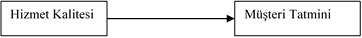 Şekil 1. Araştırmanın Modeli Kaynak: Tablo, grafik ve şekillerin kaynağı, tablo, grafik ve şekillerin altında 10 punto ve tek satır aralığı ve sola yaslı bir şekilde yazılmalıdır.DENKLEMLERDenklem ve formüller kesinlikle resim formatında olmamalı, tablo içine yerleştirilmeli, aşağıdaki gibi sayfaya ortalanarak verilmeli ve numaralandırılmalıdır. Denklem ve formüllerin numaraları parantez içinde ve sağa dayalı olarak yazılmalıdır. Denklemlerin yer aldığı tablo, “Tablo Özelliklerinden” “Hücre” seçilerek ortalanmalıdır.SONUÇ ve ÖNERİLER (BAŞLIK 12 PUNTO- TÜMÜ BÜYÜK HARF VE KALIN, ARALIK: ÖNCE VE SONRA 6 NK OLMALI, İLK SATIR 1 CM GİRİNTİLİ OLMALI)ARAŞTIRMA VE YAYIN ETİĞİ BEYANI (BAŞLIK SOLA YASLI, 12 PUNTO-TÜMÜ BÜYÜK HARF VE KALIN, ARALIK: ÖNCE VE SONRA 6 NK OLMALI, İLK SATIR SOLDAN 1 CM GİRİNTİLİ OLMALI)Bu kısımda araştırma ve yayın etiğine ilişkin yazar(lar)ın beyanına yer verilecektir. Alınan etik kurul izni gerektirip gerektirmediğinin beyanın zorunludur. Etik kurul izni ve/veya yasal/özel izin alınmasına gerek olmayan bu çalışmada araştırma ve yayın etiğine uyulmuştur. Eğer etik kurul izni alınan bir çalışma ise etik kurul izni alınan kurum, tarih, karar ve sayı numarası bilgisi verilmeli ve devamında bu çalışmada araştırma ve yayın etiğine uyulmuştur ifadesi yer almalıdır.DESTEK BEYANI (BAŞLIK SOLA YASLI, 12 PUNTO-TÜMÜ BÜYÜK HARF VE KALIN, ARALIK: ÖNCE VE SONRA 6 NK OLMALI, İLK SATIR SOLDAN 1 CM GİRİNTİLİ OLMALI)Bu kısımda, araştırma herhangi bir kurum veya kuruluş tarafından desteklenmemişse, kurum veya kuruluş adı ile proje numarası gibi bilgilere yer verilecektir. ÇIKAR BEYANI (BAŞLIK SOLA YASLI, 12 PUNTO-TÜMÜ BÜYÜK HARF VE KALIN, ARALIK: ÖNCE VE SONRA 6 NK OLMALI, İLK SATIR SOLDAN 1 CM GİRİNTİLİ OLMALI)Bu kısımda yazarların çıkar çatışması durumuna ilişkin beyanlarına yer verilecektir. Tüm makaleler için mutlaka bu başlığa yer verilmelidir. Bu çalışmada herhangi bir potansiyel çıkar çatışması bulunmamaktadır. Yazarlar makaleye eşit oranda katkı sağlamış olduklarını beyan eder. KAYNAKÇA (ORTALI, TÜMÜ BÜYÜK HARF VE KALIN, 12 PUNTO, ÖNCE VE SONRA 6 NK ARALIK)Kaynakça metninin yazımı, yayın türü (kitap, makale, bildiri vb.) ayrımı yapılmadan, alfabetik sıralı olmalıdır. Gövde metni, İki yana yaslı, Asılı (1 cm), 10 punto, önce 0nk sonra 6nk ve tek satır aralığında olmalıdır. Kaynakça kısmının yazımında APA 6. Sürüm’den istifade edilebilir. Kaynakçada yer alan tüm kaynak bilgileri Latin alfabesinde yazılmalıdır.Metin içinde yapılan her atıf kaynakçada mutlaka yer almalıdır. Metin içinde atıf yapılmayan eserlere kaynakçada yer verilmemelidir. Kaynakça mutlaka derginin “Yazım Kuralları” sayfasından indirilebilecek olan “metin içinde atıf yapma ve kaynakça düzeni ile ilgili kurallar” dosyasındaki hususlara uygun olarak hazırlanmalıdır.Tek Yazarlı ya da Editörlü Kitaplar için:Yazarın Soyadı, Yazarın Adının Baş Harfleri. (Yıl). Kitabın adı italik ve ilk harften sonra (özel adlar dışında) bütünüyle küçük şekilde. Baskı Yeri: Yayınevi.Bass, B. M. (1985). Leadership and performance beyond expectations. New York: Free Press.İki veya Daha Fazla Yazarlı ya da Editörlü Kitaplar için:İlk Yazarın Soyadı, İlk Yazarın Adının Baş Harfleri. ve İkinci Yazarın Soyadı, İkinci Yazarın Adının Baş Harfleri. (Yıl). Kitabın adı italik ve ilk harften sonra (özel adlar dışında) bütünüyle küçük şekilde. Yer: Yayınevi.Avolio, B. J. ve Bass, B. M. (2002). Developing potential across a full range of leadership: Cases on transactional and transformational leadership. New Jersey: Lawrence Erlbaum Associates, Publishers.İlk Yazarın Soyadı, İlk Yazarın Adının Baş Harfleri., İkinci Yazarın Soyadı, İkinci Yazarın Adının Baş Harfleri. ve Üçüncü Yazarın Soyadı, Üçüncü Yazarın Adının Baş Harfleri. (Yıl). Kitabın adı italik ve ilk harften sonra (özel adlar dışında) bütünüyle küçük şekilde. Yer: Yayınevi.Cocks, P., Daniels, R. V. ve Heer N. W. (Ed.). (1976). The dynamics of soviet politics. Massachusetts: Harvard University Press.Çeviri Kitaplar için:Yazarın Soyadı, Yazarın Adının Baş Harfleri. (Yıl). Kitabın adı italik ve ilk harften sonra (özel adlar dışında) bütünüyle küçük şekilde. (Çevirmenin Adının İlk Harfleri. Çevirmenin Soyadı, Çev.) Baskı Yeri: Yayınevi.Gujarati, D. (2006). Temel ekonometri. (Çev. Ü. Şenesen ve G. G. Şenesen). İstanbul: Literatür.Editörlü Kitapta Kitap Bölümü için:Yazarın Soyadı, Yazarın Adının Baş Harfleri. (Yıl). Yazının başlığı. Editörün adının/adlarının baş harfi. Editörün soyadı (Ed.), Kitabın adı italik ve ilk harften sonra (özel adlar dışında) bütünüyle küçük şekilde (ss. sayfa numara aralığı). Baskı Yeri: Yayınevi.Brzezinski, Z. (1976). Soviet politics: From the future to the past? P. Cocks, R. V. Daniels ve N. W. Heer (Ed.). The dynamics of soviet politics içinde (ss. 337-351). Massachusetts: Harvard University Press.Dergi Makaleleri için:Yazarın Soyadı, Yazarın Adının Baş Harfleri. (Yıl, varsa ay). Makalenin adı yalnızca ilk kelimenin ilk harfi büyük, geri kalanlar özel isim değilse küçük şekilde. Derginin Adı İtalik ve Her Kelimenin İlk Harfi Büyük Şekilde, Cilt İtalik Şekilde(Sayı), Sayfa Numara Aralığı. doi: xxxxxxTek yazarlı:Bass, B. M. (1990). From transactional to transformational leadership: Learning to share the vision. Organizational Dynamics, 18(3), 19-31. doi:10.1177/0956247816647845.İki Yazarlı:Fama, E.F. and Schwert, G.W. (1977). Asset return and inflation. Journal of Financial Economics, 5(2), 115-146. https://doi.org/10.1016/0304-405X(77)90014-9İki ya da Daha Fazla Yazarlı: Alfers, L., Xulu, P. ve Dobson, R. (2016). Promoting workplace health and safety in urban public space: reflections from Durban, South Africa. Environment and Urbanization, 28(2), 391-404. doi:10.1177/0956247816647845.Bildiri (Kitap Formatında yayınlandı ise):İlk Yazarın Soyadı, İlk Yazarın Adının Baş Harfleri., İkinci Yazarın Soyadı, İkinci Yazarın Adının Baş Harfleri. ve Üçüncü Yazarın Soyadı, Üçüncü Yazarın Adının Baş Harfleri. (Yıl, Ay). Tam metin bildiri başlığı [Tam metin bildiri].  Editörün adının/adlarının baş harfi. Editörün soyadı (Ed.), Kitabın adı italik ve ilk harften sonra (özel adlar dışında) bütünüyle küçük şekilde (ss. sayfa numara aralığı). Yer: Yayınevi.Akyol, A. A., Tekkök B., Kadıoğlu, Y. K. ve Demirci, Ş. (2006, Mayıs-Haziran). Tarsus-Gözlükule erken Roma dönemi seramikleri arkeometrik çalışmaları [Tam metin bildiri]. F. Bayram ve A. Özme (Ed.), 22. Arkeometri Sonuçları Toplantısı içinde (ss. 99-114). Çanakkale, Türkiye: T.C. Kültür ve Turizm Bakanlığı Yayınları.Bildiri (Kitap Formatında yayınlanmadı ise):İlk Yazarın Soyadı, İlk Yazarın Adının Baş Harfleri., İkinci Yazarın Soyadı, İkinci Yazarın Adının Baş Harfleri. ve Üçüncü Yazarın Soyadı, Üçüncü Yazarın Adının Baş Harfleri. (Yıl, Ay). Tam metin bildiri başlığı. 9. Ekonomi Sempozyumu, Yer. Erişim adresi: http://ab2015.anadolu.edu.tr /index.php?menu=5&submenu=27.Taylor, J.A. (2006). Assessment: A tool for development and engagement in the first year of university study. Paper presented at the Engaging Students: 9th Pacific Rim in Higher Education Conference. Griffith, Australia. Retrieved from http://www.fyhe.com.au/past_papers/2006/Papers/ Taylor.pdf.Özet Bildiri:İlk Yazarın Soyadı, İlk Yazarın Adının Baş Harfleri., İkinci Yazarın Soyadı, İkinci Yazarın Adının Baş Harfleri. ve Üçüncü Yazarın Soyadı, Üçüncü Yazarın Adının Baş Harfleri. (Yıl, Ay). Özet metin bildiri başlığı [Özet]. 9. Ekonomi Sempozyumu, Yer. Erişim adresi: http://ab2015.anadolu.edu.tr /index.php?menu=5&submenu=27.Çınar, M., Doğan, D. ve Seferoğlu, S.S. (2015). Eğitimde dijital araçlar: Google sınıf uygulaması üzerine bir değerlendirme [Özet]. Akademik Bilişim Konferansı’nda sunulan bildiri, Anadolu Üniversitesi, Eskişehir. Erişim adresi: http://ab2015.anadolu.edu.tr /index.php?menu=5&submenu=27İnternet Kaynakları için:Yazarın Soyadı, Yazarın Adının Baş Harfleri. (Yazının yayım tarihi). Yazının adı italik olarak, yalnızca ilk kelimenin ilk harfi büyük, geri kalanlar özel isim değilse küçük şekilde. Erişim tarihi: Gün Ay Yıl, yazının linki.Cossin, D. ve Caballero, J. (2013). Transformational leadership: Background literature review. IMD. Erişim tarihi: 15.07.2020, https://www.imd.org/uupload/IMD.WebSite/BoardCenter/Web/213/Literature%20Review_Transformational%20Leadership.pdf. Veri Seti Kaynağı İçin:Pew Hispanic Center. (2008). 2007 Hispanic Healthcare Survey [Dataset]. Retrieved from http://pewhispanic.org/datasets/Tüik. (2021). 2021 Dış Ticaret İstatistikleri [Veri Seti]. Erişim Adresi: https://www.tuik.gov.tr/ Diğer Kaynaklar için:Araştırma Notu için:Türkiye Bankalar Birliği (2007, Mayıs). Küçük ve orta büyüklükteki işletmelerin mali sektöre olan borçlarının yeniden yapılandırılması programı bilgilendirme notu.Yılmaz, B. (2003). Turkey’s competitiveness in the European Union: A comparison with five candidate countries – Bulgaria, the Czech Republic, Hungary, Poland, Romania and the EU 15. Ezoneplus Working Paper No. 12.Yayınlanmış Raporlar için:DPT (2000). İklim değişikliği özel ihtisas komisyonu raporu. Sekizinci beş yıllık kalkınma planı. Ankara.Sudarsanam, S.,Sorwar, G. ve Marr, B. (2003, October). Valuation of intellectual capital and real option models. PMA Intellectual Capital Symposium.Yayımlanmamış Tezler için:Yazarın Soyadı, Yazarın Adının Baş Harfleri. (Yıl). Tezin adı italik olarak, yalnızca ilk kelimenin ilk harfi büyük, geri kalanlar özel isim değilse küçük şekilde (Yayımlanmamış Yüksek Lisans/Doktora Tezi). Kurumun Adı, Kurumun Yeri.Sarı, E. (2008). Kültür kimlik ve politika: Mardin’de kültürlerarasılık. (Yayımlanmamış doktora tezi). Ankara Üniversitesi Sosyal Bilimler Enstitüsü, Ankara.Sinema Filmi:Cristaldi, F. (Yapımcı) ve Fellini, F. (Yönetmen). (1973). Amarcord [Sinema Filmi]. İtalya ve Fransa: FC Produzioni ve PECF.Gazete Makalesi:Bardakçı, M. (2019). Tarihimizi ve tarihçiliğimizi alâkadar eden çok önemli bir yönetmelik yayınlandı. Habertürk, Köşe Yazısı. Alınan yer https://www.haberturk.com/yazarlar/murat-bardakci/2532615-tarihimizi-ve-tarihciligimizialakadar-eden-cok-onemli-bir-yonetmelik-yayinlandi. Blog Yazısı:Yılmaz, D. (2010, 16 Mart). İntihal suç mu? [Blog yazısı]. Erişim adresi: http://bilkentasistan.blogspot. com.tr/2010/03/intihal-suc-mu.htmlAnsiklopedi Maddesi:İnalcık, H. (1992). Bayezid I. İslâm Ansiklopedisi içinde (Cilt: 5, ss. 231-234), İstanbul: Türkiye Diyanet Vakfı İslam Araştırmaları Merkezi.Metin içinde kaynak gösterimi (Atıf)Tek yazar (Bass, 1990: 35).İki yazar (Avolio ve Bass, 2002: 25).Üç veya daha fazla yazar ilk atıfta (Chou vd., 2013: 65).Aynı yazarın, aynı yıl birden fazla eserine yapılan atıfta (Mardin, 1964a: 30) (Mardin, 1964b: 63).Cümlenin içinde gösterilecekse;Sözbilir’e göre (2015: 15)…….. .Kark ve Boas (2013: 47) …… .Chou vd., (2013: 10)…….. .Doğrudan alıntı yapılacaksa, sayfa numarası/numaraları kesinlikle belirtilmelidir;Sözbilir ve Yeşil  (2012: 286) “kişilik özelliklerinin yenilikçi davranışlar üzerinde olumlu ve anlamlı bir etkisi olduğunu” belirlemiştir.“Kişilik özelliklerinin yenilikçi davranışlar üzerinde olumlu ve anlamlı bir etkisi olduğu” belirlenmiştir (Sözbilir ve Yeşil, 2012: 286).Farklı çalışmalara yapılan atıflar: Yayın yılına göre sıralanmalı ve noktalı virgül ile ayrılmalı. Örnek: (Can, 2005: 21; Aydın, 2007:15; Şen, 2015: 32)Aynı yazara ait çoklu atıf: Yıl sırasına göre virgül ile sıralanır. Örnek: (Doğan, 2000: 12, 2004: 25)Yazara ait aynı yıla ait çalışmalar: Harf kullanılarak virgül ile birbirinden ayrılır. Örnek: (Doğan ve Şencan, 2007a:68, 2007b: 82)Değişkenler Gözlem OrtalamaStd. SapmaEn Küçük En BüyükKurtosisSkewness İhracat579809.5412727.1536186.91419018.535.3782121.312119Kur576.1698371.7776083.6484999.4506821.9403080.246270DeğişkenlerβR2t -DeğeriSonuçDönüşümcüliderlikKurumsalyönetişim (H1).580***.3366.900KabulDönüşümcüliderlikİşletmePerformansı (H2).2271.166RedKurumsalyönetişimİşletmePerformansı (H3).311*.2302.274KabulBART =  +1 AGİT + 2 STOT +3 HTCT +	(1)